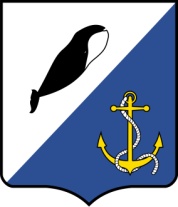 АДМИНИСТРАЦИЯПРОВИДЕНСКОГО ГОРОДСКОГО ОКРУГАПОСТАНОВЛЕНИЕВ соответствии со статьёй 179 Бюджетного кодекса Российской Федерации, Постановлением Правительства Чукотского автономного округа от 21.01.2014 № 22 «Об утверждении Положения о порядке предоставления молодым семьям, проживающим в Чукотском автономном округе и нуждающимся в жилых помещениях, социальных выплат на приобретение (строительство) жилья и дополнительной социальной выплаты при рождении (усыновлении) ребенка, и их использования», Постановлением Администрации Провиденского городского округа от 09.07.2018 № 212 «Об утверждении Порядка разработки, реализации и оценки эффективности муниципальных программ Провиденского городского округа», Администрация Провиденского городского округаПОСТАНОВЛЯЕТ:1. Утвердить муниципальную программу «Содействие в обеспечении жильем молодых семей в Провиденском городском округе в 2020-2022 годах».2.	Обнародовать настоящее постановление на официальном сайте Провиденского городского округа (http://www.provadm.ru).3. 	Настоящее постановление вступает в силу со дня официального опубликования.4. 	Контроль за исполнением настоящего постановления возложить на Управление промышленной политики, сельского хозяйства, продовольствия и торговли администрации Провиденского городского округа Чукотского автономного округа (Парамонов В.В.). Глава администрации 							С.А.ШестопаловРазослано: дело, Управление финансов, экономики и имущественных отношений, Управление промышленной политики, сельского хозяйства, продовольствия и торговли, Управление социальной политикиМуниципальная программа«Содействие в обеспечении жильем молодых семей в Провиденском городском округе в 2020-2022 годах»Провидения2019ПАСПОРТмуниципальной программы«Содействие в обеспечении жильем молодых семей в Провиденском городском округе в 2020-2022 годах» (далее – муниципальная программа)1. Содержание задачи и обоснованиенеобходимости ее решения програмными методамиУчет демографических показателей является важнейшим фактором при формировании государственной политики экономического развития страны. Демографическая ситуация в Российской Федерации характеризуется сокращением численности населения. Уменьшение населения страны, начавшееся в конце прошлого века, продолжается на фоне снижения рождаемости.	В результате проводимых в стране социологических исследований были выявлены основные причины, по которым молодые семьи не желают заводить детей. В подавляющем большинстве случаев это отсутствие перспектив улучшения жилищных условий и низкий уровень доходов.Неудовлетворительные жилищные условия оказывают особенно отрицательное влияние на репродуктивное поведение молодой семьи. Вынужденное проживание с родителями одного из супругов снижает уровень рождаемости и увеличивает количество разводов среди молодых семей.Молодые семьи, как правило, не располагают накоплениями и имеют меньший доход по сравнению с другими возрастными группами населения, что не позволяет им приобрести жилье за счет собственных средств. Кроме того, молодые семьи объективно нуждаются в большей поддержке, поскольку вынуждены инвестировать часть средств в профессиональную подготовку и приобретение товаров длительного пользования.Вопрос обеспечения жильем молодых семей приобретает особую актуальность в предстоящем периоде, когда вступают в действие структурные факторы изменения возрастного состава молодежи. К настоящему времени функционирующие ранее механизмы не сохранились, и на текущий момент в районе нет сложившихся устойчивых экономических механизмов муниципальной поддержки молодых семей с целью обеспечения их жильем. В современных условиях, когда большинство молодых семей не имеет возможности решить жилищную проблему самостоятельно, требуется продуманная и реалистичная политика в отношении оказания поддержки молодым семьям в приобретении жилья, что, в свою очередь, позволит повлиять на репродуктивное поведение молодежи.Для решения данной проблемы требуется участие и взаимодействие органов исполнительной власти Чукотского автономного округа, органа местного самоуправления муниципального образования, что обуславливает целесообразность продолжения программно-целевого метода, поскольку эта проблема:является одной из приоритетных, и ее решение позволит обеспечить улучшение жилищных условий и качества жизни молодых семей;не может быть решена в пределах одного финансового года и требует бюджетных расходов в течение нескольких лет;носит комплексный характер, и ее решение окажет влияние на рост социального благополучия и общее экономическое развитие.Поддержка молодых семей при решении жилищной проблемы станет основой стабильных условий жизни для этой наиболее активной части населения, повлияет на улучшение демографической ситуации в Провиденском городском округе. Возможность решения жилищной проблемы, в том числе с привлечением средств ипотечного жилищного кредита или займа, создаст для молодёжи стимул к повышению качества трудовой деятельности, уровня квалификации в целях роста заработной платы. Решение жилищной проблемы молодых граждан в Провиденском городском округе позволит сформировать экономически активный слой населения.2. Основные цели и задачи муниципальной программыЦелью муниципальной программы является оказание поддержки в решении жилищной проблемы молодых семей, признанных в установленном порядке, нуждающимися в улучшении жилищных условий на территории Проовиденского городского округа.Основными задачами муниципальной программы являются:- предоставление молодым семьям - участникам муниципальной программы социальных выплат на приобретение (строительство) жилого помещения;- создание условий для привлечения молодыми семьями собственных средств, средств материнского капитала, дополнительных финансовых средств кредитных и других организаций, предоставляющих кредиты и займы, в том числе ипотечных жилищных кредитов, для приобретения жилья или строительства индивидуального жилья.3. Сроки и этапы реализации муниципальной программыРеализация Муниципальной программы рассчитана на 2020-2022 годы (без разделения на этапы).4. Система программных мероприятий муниципальной программыСистема программных мероприятий муниципальной программы с указанием объёмов и источников финансирования с распределением по годам определена в приложении к настоящей программе и предусматривает выполнение следующих мероприятий:- организационное обеспечение реализации муниципальной программы;- нормативно – правовое обеспечение реализации муниципальной программы;- финансовое обеспечение реализации муниципальной программы;- оказание государственной поддержки молодым семьям на приобретение (строительство) жилья;- предоставление дополнительных социальных выплат молодым семьям при рождении (усыновлении) одного ребёнка.5. Ресурсное обеспечение муниципальной программы Финансирование муниципальной программы осуществляется за счет средств бюджета Провиденского городского округа.Общий объём ресурсного обеспечения муниципальной программы составляет 88,2 тыс. рублей, из них:за счёт средств окружного бюджета – 0 тыс. рублей, в том числе по годам:в 2020 году – 0 тыс. рублей;в 2021 году – 0 тыс. рублей;в 2022 году – 0 тыс. рублей;за счёт средств бюджета Провиденского городского округа– 88,2 тыс. рублей, в том числе по годам:в 2020 году – 29,4 тыс. рублей;в 2021 году – 29,4 тыс. рублей;в 2022 году – 29,4 тыс. рублей.Средства окружного бюджета на софинансирование мероприятий муниципальной программы предоставляются местному бюджету в форме субсидий и используются в порядке, установленном Правительством Чукотского автономного округа.Объемы финансирования муниципальной программы ежегодно уточняются при формировании бюджета Провиденского городского округа на соответствующий финансовый год, исходя из его возможностей и затрат, необходимых для реализации муниципальной программы.При реализации муниципальной программы в установленном порядке могут быть использованы внебюджетные средства (собственные и заемные средства молодых семей и т.п.).В случае отсутствия достаточного количества средств окружного бюджета на софинансирование мероприятий муниципальной программы возможно финансирование мероприятий муниципальной программы за счёт средств бюджета Провиденского городского округа, в пределах утверждённых объёмов финансирования муниципальной программы на соответствующий год.6. Механизм реализации муниципальной программыРеализация муниципальной программы осуществляется ответственным исполнителем муниципальной программы.Основной формой муниципальной поддержки молодым семьям на улучшение жилищных условий в рамках реализации муниципальной программы является предоставление социальных выплат на приобретение или строительство жилья, а также предоставление за счёт средств окружного бюджета дополнительных социальных выплат молодым семьям, при рождении (усыновлении) одного ребёнка в порядке и на условиях, утверждённых Правительством Чукотского автономного округа.Условием предоставления социальной выплаты является наличие у молодой семьи помимо права на получение средств социальной выплаты дополнительных средств – собственных средств, средств материнского (семейного) капитала и средств кредитов или займов, предоставляемых любыми организациями и (или) физическими лицами.Порядок и условия признания молодой семьи имеющей достаточные доходы, позволяющие получить кредит, либо иные денежные средства для оплаты расчётной (средней) стоимости жилья в части, превышающей размер предоставляемой социальной выплаты, устанавливаются Правительством Чукотского автономного округа.В качестве механизма доведения социальной выплаты до молодой семьи будет использоваться свидетельство о праве на получение социальной выплаты на приобретение жилого помещения или строительство индивидуального жилого дома (далее - свидетельство), которое выдаётся органом местного самоуправления, принявшим решение об участии молодой семьи в муниципальной программе. Полученное свидетельство сдается его владельцем в банк, для обслуживания средств, предусмотренных на предоставление социальных выплат, где на имя члена молодой семьи открывается банковский счёт, предназначенный для зачисления социальной выплаты. Молодая семья - владелец свидетельства заключает договор банковского счёта с банком по месту приобретения жилья.7. Перечень целевых индикаторов и показателей муниципальной программы8. Организация управления и контроль за ходом реализации муниципальной программыТекущее управление и контроль за ходом реализации мероприятий муниципальной программы осуществляет ответственный исполнитель муниципальной программы – Управление промышленной политики, сельского хозяйства, продовольствия и торговли администрации Провиденского городского округа Чукотского автономного округа. Координация выполнения мероприятий муниципальной программы осуществляется Управлением финансов, экономики и имущественных отношений администрации Провиденского городского округа Чукотского автономного округа. Контроль за реализацией муниципальной программы в части целевого использования выделяемых средств осуществляет Управление финансов, экономики и имущественных отношений администрации Провиденского городского округа Чукотского автономного округа. Перечень мероприятий муниципальной программы «Содействие в обеспечении жильём молодых семей на территории Провиденского городского округа в 2020-2022 годах»от13 июня 2019 г.№140п. ПровиденияОб утверждении муниципальной программы «Содействие в обеспечении жильем молодых семей в Провиденском городском округе в 2020 - 2022 годах»Полготовлено:Мищенко Т.Е.Согласовано:Парамонов В.В.Сараев Р.В.Красикова Е.А.Альшевская В.Н.УТВЕРЖДЕНАПостановлением Администрации Провиденского городского округаот 13 июня 2019 года № 140Ответственный исполнитель муниципальной программыУправление промышленной политики, сельского хозяйства, продовольствия и торговли администрации Провиденского городского округа Чукотского автономного округаСоисполнители муниципальной программыУправление финансов, экономики и имущественных отношений администрации Провиденского городского округа Чукотского автономного округаЦели муниципальной программыОказание муниципальной поддержки в решении жилищной проблемы молодых семей, признанных в установленном порядке, нуждающимися в улучшении жилищных условий Задачи муниципальной программыПредоставление молодым семьям – участникам муниципальной программы социальных выплат на приобретение жилья экономкласса или строительство индивидуального жилого дома экономкласса;Создание условий для привлечения молодыми семьями собственных средств, дополнительных финансовых средств кредитных и других организаций, предоставляющих кредиты и займы, в том числе ипотечных жилищных кредитов для приобретения жилья или строительства индивидуального жильяЦелевые индикаторы (показатели) муниципальной программыКоличество молодых семей, улучшивших жилищные условия с использованием бюджетных средствСроки и этапы реализации муниципальной программы2020-2022 годы (без разделения на этапы)Объёмы финансовых ресурсов муниципальнойпрограммыОбщий объём бюджетных ассигнований муниципальной программы составляет 88,2 тыс. рублей, из них:за счет средств окружного бюджета – 0 тыс. рублейза счёт средств местного бюджета – 88,2 тыс. рублей, в том числе по годам:    2020 год – 29,4 тыс. рублей;2021 год – 29,4 тыс. рублей;    2022 год – 29,4 тыс. рублей.      Ожидаемые результаты реализации муниципальной программыОбеспечение жильем 6 молодых семей;привлечение в жилищную сферу дополнительных финансовых средств кредитных и других организаций, предоставляющих жилищные кредиты и займы, в том числе ипотечные, а также собственные средства граждан;развитие системы ипотечного жилищного кредитования;развитие и закрепление положительных демографических тенденций в обществе;укрепление семейных отношений и снижение социальной напряженности в обществе;улучшение жилищных условий молодых семей.п/пПоказатель (индикатор)(наименование)Ед. измерениягодыгодыгодып/пПоказатель (индикатор)(наименование)Ед. измерения2020202120221.Количество молодых семей, улучивших жилищные условия с использованием бюджетных средств, при реализации муниципальной программыед.222Приложение к муниципальной программе «Содействие в обеспечении жильём молодых семей на территории Провиденского городского округа в 2020-2022 годах»N 
п/пНаименование направления, 
раздела, мероприятияПериод 
реализации 
мероприятий
(годы)Объем финансовых ресурсов, тыс. руб.Объем финансовых ресурсов, тыс. руб.Объем финансовых ресурсов, тыс. руб.N 
п/пНаименование направления, 
раздела, мероприятияПериод 
реализации 
мероприятий
(годы)
Всегов том числе средства:в том числе средства:N 
п/пНаименование направления, 
раздела, мероприятияПериод 
реализации 
мероприятий
(годы)
ВсегоМестногобюджетаОкружного бюджета123467ИТОГО по программе2020 – 202288,288,20202029,429,40202129,429,40202229,429,40

1Оказание поддержки молодым семьям на приобретение (строительство) жилья2020 – 202288,288,20202029,429,40202129,429,40202229,429,40